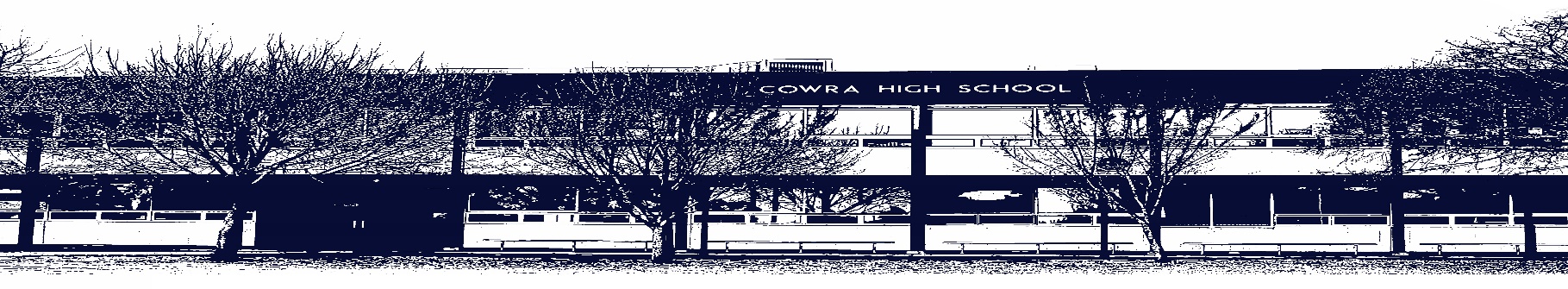 COWRA HIGH SCHOOLASSESSMENT TASK COVER SHEETThis sheet must be attached to the front of your Assessment Task and submitted to your class teacher on or before the due date.Student’s Name:	_________________________________________Course:		Stage 6 – English Advanced HSCAssessment Task:	Textual Conversations PodcastDate Due:		Monday Week 9, Term 1 	Date Received:	_______________	Extension granted   _____ days	Other circumstances ~ documents attachedI certify:This assignment is entirely my own work and all borrowed material has been acknowledgedThe material contained in this assignment has not previously been submitted for assessment in any formal course of studyI retain in my possession a copy of this assignmentI understand that late assignments will be penalised unless an extension has been granted by Deputy Principal - CurriculumStudent’s Signature:  ____________________________-------------------------------------------------------------------------------------------------------------------------------COWRA HIGH SCHOOLAssessment Task (Student’s Copy)Student’s Name:	Course:		English AdvancedTeacher:		RowstonAssessment Task received by:	_________________________________________Signature:  _________________________________________Date:  ______________________		Time:  ______________________Please detach this if the Assessment Task has been handed in to the office and give to student to keep for their own records.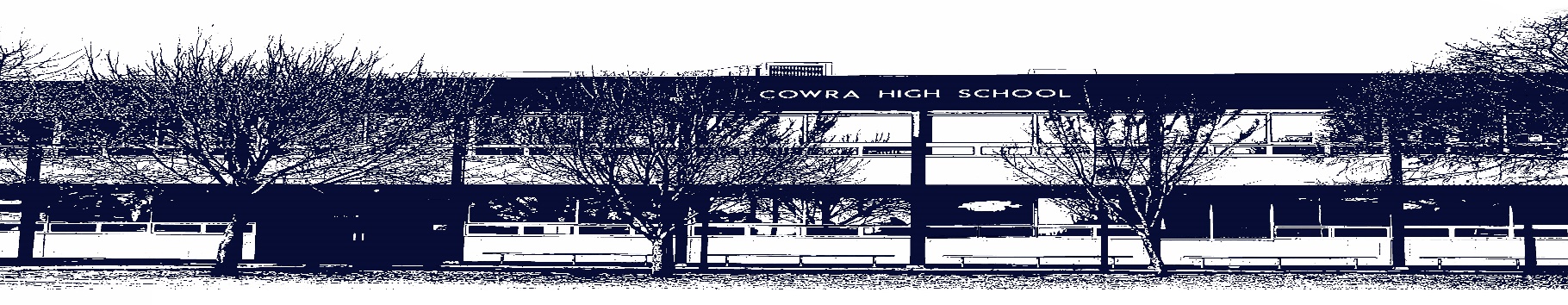 COWRA HIGH SCHOOLAssessment Task Submission PolicySubmission of assessment tasks by students must follow faculty guidelines. There are basically four types of assessment tasks:In Class Assessment Tasks ~ these tasks are supervised by the class teacher and collected by the class teacher at the conclusion of the assessment task. It is the responsible of the student who miss in class assessment tasks to contact the Head Teacher of that faculty.Formal Examinations ~ at the conclusion of any formal examination the assessment task papers are to be collected and returned to the relevant faculty teacher.Major Projects / Pieces of Work ~ these items, due to their size, are usually kept in the appropriate faculty location. Major works and projects should be kept in safe locations that minimises the risk of damage. Any assessment task would be submitted directly to the teacher. A receipt for the task will be issued to students.Take Home Assessment Tasks ~ these are tasks that students are required to complete by a due date. Students should follow faculty submission guidelines regarding submission of these tasks.Guidelines for the Submission of Assessment Tasks When an assessment task is issued, the information provided to students will include:a clear statement of what the task involves and what the expectations of the student arean explanation of the marking criteria / outcomes to be assessedthe due date of submissionan assessment task submission cover sheet ~ see attachedTeachers should record the names of all students issued with the assessment task on a roll/class list and have the student acknowledge receipt of the assessment task by getting them to sign next to their name.Students must take their assessment task to the class teacher. They must be signed in on the class roll and keep their receiptAll students must keep a copy of their assessment task.Illness and Misadventure AppealsIf a student fails to submit an assessment task by the due date and has a legitimate reason than normal illness and misadventure procedures will apply.REQUEST FOR ASSESSMENT EXTENSION PROCEDUREAssessment extensions will only be granted in exceptional circumstances. All requests need to be made in writing using the extension request form. In seeking an extension discuss your request with your teacher/Head Teacher at least three (3) days before the due date with work already completed. Forms for Illness/Misadventure and Extension can be accessed on the Cowra High School Website.COWRA HIGH SCHOOLCOWRA HIGH SCHOOLCOWRA HIGH SCHOOLCOWRA HIGH SCHOOLCOWRA HIGH SCHOOLCOWRA HIGH SCHOOLCOWRA HIGH SCHOOLYear 12  Assessment TaskYear 12  Assessment TaskYear 12  Assessment TaskYear 12  Assessment TaskYear 12  Assessment TaskYear 12  Assessment TaskYear 12  Assessment TaskNAME:NAME:NAME:CLASS: AdvancedCLASS: AdvancedCLASS: AdvancedTEACHER:  RowstonCOURSE: English AdvancedCOURSE: English AdvancedTASK No: 2TASK No: 2TASK No: 2Unit: Module A: Textual ConversationsUnit: Module A: Textual ConversationsDATE DUE: Monday 22nd March 2021DATE DUE: Monday 22nd March 2021DATE DUE: Monday 22nd March 2021DATE DUE: Monday 22nd March 2021DATE DUE: Monday 22nd March 2021DATE DUE: Monday 22nd March 2021TIME DUE: In classMARK:WEIGHT: 25%WEIGHT: 25%WEIGHT: 25%PRESENTATION: Podcast TranscriptPRESENTATION: Podcast TranscriptPRESENTATION: Podcast TranscriptSYLLABUS OUTCOMES: EA12-3 critically analyses and uses language forms, features and structures of texts justifying appropriateness for specific purposes, audiences and contexts and evaluates their effects on meaningEA12-6 investigates and evaluates the relationships between textsEA12-7 evaluates the diverse ways texts can represent personal and public worlds and recognises how they are valuedEA12-8 explains and evaluates nuanced cultural assumptions and values in texts and their effects on meaning  SYLLABUS OUTCOMES: EA12-3 critically analyses and uses language forms, features and structures of texts justifying appropriateness for specific purposes, audiences and contexts and evaluates their effects on meaningEA12-6 investigates and evaluates the relationships between textsEA12-7 evaluates the diverse ways texts can represent personal and public worlds and recognises how they are valuedEA12-8 explains and evaluates nuanced cultural assumptions and values in texts and their effects on meaning  SYLLABUS OUTCOMES: EA12-3 critically analyses and uses language forms, features and structures of texts justifying appropriateness for specific purposes, audiences and contexts and evaluates their effects on meaningEA12-6 investigates and evaluates the relationships between textsEA12-7 evaluates the diverse ways texts can represent personal and public worlds and recognises how they are valuedEA12-8 explains and evaluates nuanced cultural assumptions and values in texts and their effects on meaning  SYLLABUS OUTCOMES: EA12-3 critically analyses and uses language forms, features and structures of texts justifying appropriateness for specific purposes, audiences and contexts and evaluates their effects on meaningEA12-6 investigates and evaluates the relationships between textsEA12-7 evaluates the diverse ways texts can represent personal and public worlds and recognises how they are valuedEA12-8 explains and evaluates nuanced cultural assumptions and values in texts and their effects on meaning  SYLLABUS OUTCOMES: EA12-3 critically analyses and uses language forms, features and structures of texts justifying appropriateness for specific purposes, audiences and contexts and evaluates their effects on meaningEA12-6 investigates and evaluates the relationships between textsEA12-7 evaluates the diverse ways texts can represent personal and public worlds and recognises how they are valuedEA12-8 explains and evaluates nuanced cultural assumptions and values in texts and their effects on meaning  SYLLABUS OUTCOMES: EA12-3 critically analyses and uses language forms, features and structures of texts justifying appropriateness for specific purposes, audiences and contexts and evaluates their effects on meaningEA12-6 investigates and evaluates the relationships between textsEA12-7 evaluates the diverse ways texts can represent personal and public worlds and recognises how they are valuedEA12-8 explains and evaluates nuanced cultural assumptions and values in texts and their effects on meaning  SYLLABUS OUTCOMES: EA12-3 critically analyses and uses language forms, features and structures of texts justifying appropriateness for specific purposes, audiences and contexts and evaluates their effects on meaningEA12-6 investigates and evaluates the relationships between textsEA12-7 evaluates the diverse ways texts can represent personal and public worlds and recognises how they are valuedEA12-8 explains and evaluates nuanced cultural assumptions and values in texts and their effects on meaning  DESCRIPTION OF TASK:Having studied William Shakespeare’s The Tempest in conversation with Margaret Atwood’s Hag-Seed, your task is to write a podcast transcript.  This should be of an imagined conversation between William Shakespeare and Margaret Atwood. In the transcript discuss the effect of how context has been a dynamic influence on the representation of the text. Also focus your transcript on the revenge motif in the textual conversation between Shakespeare’s The Tempest and Margaret Atwood’s Hag-Seed.Follow the conventions of a podcast; introductions and contextual grounding, emotive and descriptive language, interjections etcYour transcript should be approximately 1500 words.You will be assessed on your ability to:think imaginatively, creatively, interpretively and criticallyeffectively communicate in a range of modes: viewing, representing, speaking, listening, viewing, reading and writinguse language and structure to shape meaning according to purpose, audience and context DESCRIPTION OF TASK:Having studied William Shakespeare’s The Tempest in conversation with Margaret Atwood’s Hag-Seed, your task is to write a podcast transcript.  This should be of an imagined conversation between William Shakespeare and Margaret Atwood. In the transcript discuss the effect of how context has been a dynamic influence on the representation of the text. Also focus your transcript on the revenge motif in the textual conversation between Shakespeare’s The Tempest and Margaret Atwood’s Hag-Seed.Follow the conventions of a podcast; introductions and contextual grounding, emotive and descriptive language, interjections etcYour transcript should be approximately 1500 words.You will be assessed on your ability to:think imaginatively, creatively, interpretively and criticallyeffectively communicate in a range of modes: viewing, representing, speaking, listening, viewing, reading and writinguse language and structure to shape meaning according to purpose, audience and context DESCRIPTION OF TASK:Having studied William Shakespeare’s The Tempest in conversation with Margaret Atwood’s Hag-Seed, your task is to write a podcast transcript.  This should be of an imagined conversation between William Shakespeare and Margaret Atwood. In the transcript discuss the effect of how context has been a dynamic influence on the representation of the text. Also focus your transcript on the revenge motif in the textual conversation between Shakespeare’s The Tempest and Margaret Atwood’s Hag-Seed.Follow the conventions of a podcast; introductions and contextual grounding, emotive and descriptive language, interjections etcYour transcript should be approximately 1500 words.You will be assessed on your ability to:think imaginatively, creatively, interpretively and criticallyeffectively communicate in a range of modes: viewing, representing, speaking, listening, viewing, reading and writinguse language and structure to shape meaning according to purpose, audience and context DESCRIPTION OF TASK:Having studied William Shakespeare’s The Tempest in conversation with Margaret Atwood’s Hag-Seed, your task is to write a podcast transcript.  This should be of an imagined conversation between William Shakespeare and Margaret Atwood. In the transcript discuss the effect of how context has been a dynamic influence on the representation of the text. Also focus your transcript on the revenge motif in the textual conversation between Shakespeare’s The Tempest and Margaret Atwood’s Hag-Seed.Follow the conventions of a podcast; introductions and contextual grounding, emotive and descriptive language, interjections etcYour transcript should be approximately 1500 words.You will be assessed on your ability to:think imaginatively, creatively, interpretively and criticallyeffectively communicate in a range of modes: viewing, representing, speaking, listening, viewing, reading and writinguse language and structure to shape meaning according to purpose, audience and context DESCRIPTION OF TASK:Having studied William Shakespeare’s The Tempest in conversation with Margaret Atwood’s Hag-Seed, your task is to write a podcast transcript.  This should be of an imagined conversation between William Shakespeare and Margaret Atwood. In the transcript discuss the effect of how context has been a dynamic influence on the representation of the text. Also focus your transcript on the revenge motif in the textual conversation between Shakespeare’s The Tempest and Margaret Atwood’s Hag-Seed.Follow the conventions of a podcast; introductions and contextual grounding, emotive and descriptive language, interjections etcYour transcript should be approximately 1500 words.You will be assessed on your ability to:think imaginatively, creatively, interpretively and criticallyeffectively communicate in a range of modes: viewing, representing, speaking, listening, viewing, reading and writinguse language and structure to shape meaning according to purpose, audience and context DESCRIPTION OF TASK:Having studied William Shakespeare’s The Tempest in conversation with Margaret Atwood’s Hag-Seed, your task is to write a podcast transcript.  This should be of an imagined conversation between William Shakespeare and Margaret Atwood. In the transcript discuss the effect of how context has been a dynamic influence on the representation of the text. Also focus your transcript on the revenge motif in the textual conversation between Shakespeare’s The Tempest and Margaret Atwood’s Hag-Seed.Follow the conventions of a podcast; introductions and contextual grounding, emotive and descriptive language, interjections etcYour transcript should be approximately 1500 words.You will be assessed on your ability to:think imaginatively, creatively, interpretively and criticallyeffectively communicate in a range of modes: viewing, representing, speaking, listening, viewing, reading and writinguse language and structure to shape meaning according to purpose, audience and context DESCRIPTION OF TASK:Having studied William Shakespeare’s The Tempest in conversation with Margaret Atwood’s Hag-Seed, your task is to write a podcast transcript.  This should be of an imagined conversation between William Shakespeare and Margaret Atwood. In the transcript discuss the effect of how context has been a dynamic influence on the representation of the text. Also focus your transcript on the revenge motif in the textual conversation between Shakespeare’s The Tempest and Margaret Atwood’s Hag-Seed.Follow the conventions of a podcast; introductions and contextual grounding, emotive and descriptive language, interjections etcYour transcript should be approximately 1500 words.You will be assessed on your ability to:think imaginatively, creatively, interpretively and criticallyeffectively communicate in a range of modes: viewing, representing, speaking, listening, viewing, reading and writinguse language and structure to shape meaning according to purpose, audience and context MARKING CRITERIA:MARKING CRITERIA:MARKING CRITERIA:MARKING CRITERIA:MARKING CRITERIA:MARKING CRITERIA:MARKING CRITERIA: